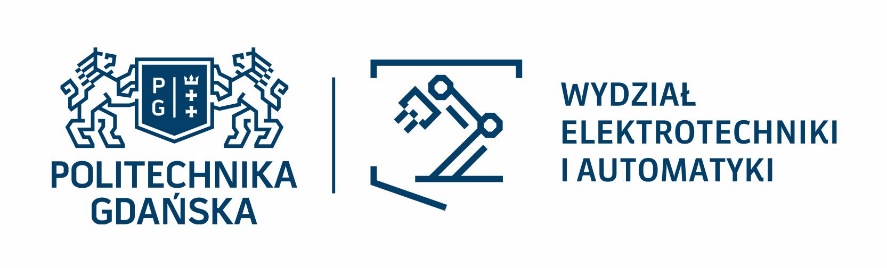 	
Załącznik nr 1 do SWZNr postępowania: ZP/178/014/R/23

FORMULARZ OFERTYZamawiający: Politechnika GdańskaWydział Elektrotechniki i Automatykiul. G. Narutowicza 11/1280-233 GdańskNawiązując do ogłoszenia o zamówieniu prowadzonym w trybie podstawowym bez negocjacji pn: „Prace malarskie i porządkowe w Laboratorium WN-5 oraz pomieszczeniach WN-H8, WN-9, WN-P6 w budynku Wysokich Napięć, przy ul. Własna Strzecha 18A w Gdańsku”,My niżej podpisani:imię .......................... nazwisko .........................imię .......................... nazwisko .........................(upoważnienie do podpisania oferty wynika z dokumentów załączonych do oferty) działający w imieniu i na rzecz:Oferujemy realizację powyższego przedmiotu zamówienia, zgodnie z zapisami w SWZ w kwocie brutto ………………………* PLN,Oświadczamy, że wykonamy zamówienie w terminie ……* dni kalendarzowych, licząc od dnia protokolarnego przekazania placu budowy.Termin realizacji zamówienia jest jednym z kryteriów oceny ofert, szczegóły opisano w rozdziale XIV SWZ.Oświadczam/y, że udzielamy na przedmiot zamówienia objęty zakresem niniejszego postępowania ………* miesięcy gwarancji i rękojmi w zakresie zgodnym ze szczegółowym opisem przedmiotu zamówienia, licząc od dnia podpisania protokołu odbioru końcowego przedmiotu umowy, bez zastrzeżeń.Okres gwarancji jest jednym z kryteriów oceny ofert, szczegóły opisano w rozdziale XIV SWZ.Oświadczamy, że oferta spełnia wszystkie wymagania Zamawiającego określone w SWZ.Oświadczamy, że cena oferty obejmuje wszystkie elementy cenotwórcze, wynikające z zakresu 
i sposobu realizacji przedmiotu zamówienia, określone w SWZ.Wszystkie inne koszty jakie poniesiemy przy realizacji zamówienia, nieuwzględnione w cenie oferty nie będą obciążały Zamawiającego.Oświadczamy, że zapoznaliśmy się ze Specyfikacją Warunków Zamówienia, nie wnosimy do jej treści zastrzeżeń i uznajemy się za związanych określonymi w niej postanowieniami i zasadami postępowania.Oświadczamy, że zapoznaliśmy się z postanowieniami wzoru Umowy, która stanowi załącznik nr 4 do SWZ. Nie wnosimy do jej treści zastrzeżeń. Zobowiązujemy się w przypadku wyboru naszej oferty do zawarcia Umowy na określonych w niej warunkach, w miejscu i terminie wyznaczonym przez Zamawiającego.Akceptujemy warunki płatności określone we wzorze umowy stanowiącym załącznik nr 4 do SWZ.Uważamy się za związanych niniejszą ofertą na czas wskazany w rozdziale V ust. 1 SWZ.Oświadczamy, że zamówienie zamierzamy zrealizować przy udziale następujących podwykonawców, 
w zakresie (należy podać zakres i jeśli są znane - dane proponowanych podwykonawców)……………………………………………………………………………………………………………………..* ……………………………………………………………………………………………………………………..* Oświadczamy, że wypełniliśmy obowiązki informacyjne przewidziane w art. 13 lub art. 14 rozporządzenia Parlamentu Europejskiego i Rady (UE) 2016/679 z dnia 27 kwietnia 2016 r. (RODO) w sprawie ochrony osób fizycznych w związku z przetwarzaniem danych osobowych i w sprawie swobodnego przepływu takich danych oraz uchylenia dyrektywy 95/46/WE (ogólne rozporządzenie o ochronie danych) (Dz. Urz. UE. L. 
z 2016 r. nr 119, str. 1; zm.: Dz. U. UE.L. z 2018 r. Nr 127, str. 2) wobec osób fizycznych, od których dane osobowe bezpośrednio lub pośrednio pozyskaliśmy w celu ubiegania się o udzielenie zamówienia publicznego w niniejszym postępowaniu. (W przypadku gdy wykonawca nie przekazuje danych osobowych innych niż bezpośrednio jego dotyczących lub zachodzi wyłączenie stosowania obowiązku informacyjnego, stosownie do art. 13 ust. 4 lub art. 14 ust. 5 RODO treści oświadczenia wykonawca nie składa (usunięcie treści oświadczenia np. przez jego wykreślenie)).Załącznikami do niniejszej Oferty, stanowiącymi jej integralną część są:……………………………………………………………….…….*,……………………………………………………………….…….*,……………………………………………………………….…….*,……………………………………………………………….…….*.* wypełnia Wykonawca

Dokument należy podpisać kwalifikowanym podpisem elektronicznym lub podpisem zaufanym lub podpisem osobistymZałącznik nr 2 do SWZNr postępowania: ZP/178/014/R/23Wykonawca:………………………………………………………………………...............…………..(pełna nazwa/firma, adres, w zależności od podmiotu: NIP/PESEL, KRS/CEiIDG)reprezentowany przez:…………………………………………………………………(imię, nazwisko, stanowisko/podstawa do reprezentacji)Oświadczenieskładane na podstawie art. 125 ust. 1 ustawy z dnia 11 września 2019 r. Prawo zamówień publicznych dotyczące niepodlegania wykluczeniu oraz spełniania warunków udziału w postępowaniu. Na potrzeby postępowania o udzielenie zamówienia publicznego pn. „Prace malarskie i porządkowe 
w Laboratorium WN-5 oraz pomieszczeniach WN-H8, WN-9, WN-P6 w budynku Wysokich Napięć, 
przy ul. Własna Strzecha 18A w Gdańsku” oświadczam, co następuje:OŚWIADCZENIA DOTYCZĄCE WYKONAWCY:Oświadczam, że  spełniam warunki /  nie spełniam warunków udziału w postępowaniu 
 określone /  określonych przez Zamawiającego w Specyfikacji Warunków Zamówienia. (odpowiednią pozycję zaznaczyć)Oświadczam, że  podlegam/  nie podlegam wykluczeniu z postępowania na podstawie 
art. 108 ustawy Pzp. (odpowiednią pozycję zaznaczyć)Oświadczam, że  podlegam/  nie podlegam wykluczeniu z postępowania na podstawie 
art. 109 ust. 1 pkt 4) ustawy Pzp. (odpowiednią pozycję zaznaczyć)Oświadczam, że  podlegam/  nie podlegam wykluczeniu z postępowania na podstawie 
art. 7 ust. 1 ustawy z dnia 13 kwietnia 2022 r. o szczególnych rozwiązaniach w zakresie przeciwdziałania wspieraniu agresji na Ukrainę oraz służących ochronie bezpieczeństwa narodowego (Dz. U. z 2022 r., poz. 835 ze zm.). (odpowiednią pozycję zaznaczyć)Oświadczam, że  zachodzą/  nie zachodzą (odpowiednią pozycję zaznaczyć) w stosunku do mnie podstawy wykluczenia z postępowania na podstawie art. ………...............…. ustawy Pzp (podać mającą zastosowanie podstawę wykluczenia spośród wymienionych w art. 108 ust. 1 pkt 1, 2 i 5 lub art. 109 ust. 1 pkt 2-5 i 7-10 ustawy Pzp). Jednocześnie oświadczam, że w związku z ww. okolicznością, na podstawie art. 110 ust. 2  ustawy Pzp podjąłem następujące środki naprawcze: …………………………………………………………………………………………..…………………...........…………………………………………………………………………………………..…………………...........…………………………………………………………………………………………..…………………...........Ponadto oświadczam, że zakresie przepisu art. 5k ust. 1 rozporządzenia Unii Europejskiej 833/2014 
w brzmieniu nadanym rozporządzeniem 2022/576 oświadczam, że:nie jestem obywatelem rosyjskim, osobą fizyczną lub prawną, podmiotem lub organem z siedzibą 
w Rosji,nie jestem osobą prawną, podmiotem lub organem, do których prawa własności bezpośrednio lub pośrednio w ponad 50% należą do obywateli rosyjskich lub osób fizycznych lub prawnych, podmiotów lub organów z siedzibą w Rosji,nie jestem osobą fizyczną lub prawną, podmiotem lub organem działającym w imieniu lub pod kierunkiem:obywateli rosyjskich lub osób fizycznych lub prawnych, podmiotów lub organów z siedzibą 
w Rosji lubosób prawnych, podmiotów lub organów, do których prawa własności bezpośrednio lub pośrednio w ponad 50 % należą do obywateli rosyjskich lub osób fizycznych lub prawnych, podmiotów lub organów z siedzibą w Rosji, a także, że:żaden z podwykonawców, dostawców i podmiotów, na których zdolności polegam, w przypadku, gdy przypada na nich ponad 10% wartości zamówienia, nie należy do żadnej z powyższych kategorii podmiotów,następujący podwykonawcy, dostawcy i podmioty, na których zdolnościach polegam, 
w przypadku, gdy przypada na nich ponad 10% wartości zamówienia, należą do powyższych kategorii podmiotów:………………………………………………,………………………………………………,………………………………………………,1)1) 	W przypadku podwykonawców i dostawców, na których przypada ponad 10% wartości zamówienia oraz podmiotów, na których zdolności polega Wykonawca w zakresie odpowiadającym ponad 10% wartości zamówienia należy podać dane identyfikujące ww. podwykonawców/dostawców/podmiotów.OŚWIADCZENIE DOTYCZĄCE PODANYCH INFORMACJI:Oświadczam, że wszystkie informacje podane w powyższych oświadczeniach są aktualne 
i zgodne z prawdą oraz zostały przedstawione z pełną świadomością konsekwencji wprowadzenia zamawiającego w błąd przy przedstawianiu informacji.JEDNOCZEŚNIE PODAJĘ DANE UMOŻLIWIAJĄCE DOSTĘP DO PODMIOTOWYCH ŚRODKÓW DOWODOWYCH (jeżeli dotyczy)Informuję, że następujące podmiotowe środki dowodowe: ……………………………………,……………………………………,…………………………………….Można pozyskać odpowiednio z następujących rejestrów publicznych:……………………………………,……………………………………,…………………………………….…………….……. (miejscowość), dnia …………………. r. Dokument należy podpisać kwalifikowanym podpisem elektronicznym lub podpisem zaufanym lub podpisem osobistymZałącznik nr 2a do SWZNr postępowania: ZP/178/014/R/23Podmiot udostępniający zasoby:………………………………………………………………………...............…………..(pełna nazwa/firma, adres, w zależności od podmiotu: NIP/PESEL, KRS/CEiIDG)reprezentowany przez:…………………………………………………………………(imię, nazwisko, stanowisko/podstawa do reprezentacji)Oświadczenie
Podmiotu udostępniającego zasobyskładane na podstawie art. 125 ust. 1 ustawy z dnia 11 września 2019 r. Prawo zamówień publicznych dotyczące niepodlegania wykluczeniu oraz spełniania warunków udziału w postępowaniu. Na potrzeby postępowania o udzielenie zamówienia publicznego pn. „Prace malarskie i porządkowe 
w Laboratorium WN-5 oraz pomieszczeniach WN-H8, WN-9, WN-P6 w budynku Wysokich Napięć, 
przy ul. Własna Strzecha 18A w Gdańsku” oświadczam, co następuje:OŚWIADCZENIA DOTYCZĄCE PODMIOTU UDOSTĘPNIAJĄCEGO ZASOBY:Oświadczam, że  spełniam warunki /  nie spełniam warunków udziału w postępowaniu 
 określone /  określonych przez Zamawiającego w Specyfikacji Warunków Zamówienia. (odpowiednią pozycję zaznaczyć)Oświadczam, że  podlegam/  nie podlegam wykluczeniu z postępowania na podstawie 
art. 108 ustawy Pzp. (odpowiednią pozycję zaznaczyć)Oświadczam, że  podlegam/  nie podlegam wykluczeniu z postępowania na podstawie 
art. 109 ust. 1 pkt 4) ustawy Pzp. (odpowiednią pozycję zaznaczyć)Oświadczam, że  podlegam/  nie podlegam wykluczeniu z postępowania na podstawie 
art. 7 ust. 1 ustawy z dnia 13 kwietnia 2022 r. o szczególnych rozwiązaniach w zakresie przeciwdziałania wspieraniu agresji na Ukrainę oraz służących ochronie bezpieczeństwa narodowego (Dz. U. z 2022 r., poz. 835 ze zm.). (odpowiednią pozycję zaznaczyć)Oświadczam, że  zachodzą/  nie zachodzą (odpowiednią pozycję zaznaczyć) w stosunku do mnie podstawy wykluczenia z postępowania na podstawie art. ………...............…. ustawy Pzp (podać mającą zastosowanie podstawę wykluczenia spośród wymienionych w art. 108 ust. 1 pkt 1, 2 i 5 lub art. 109 ust. 1 pkt 2-5 i 7-10 ustawy Pzp). Jednocześnie oświadczam, że w związku z ww. okolicznością, na podstawie art. 110 ust. 2  ustawy Pzp podjąłem następujące środki naprawcze: …………………………………………………………………………………………..…………………...........…………………………………………………………………………………………..…………………...........…………………………………………………………………………………………..…………………...........Ponadto oświadczam, że zakresie przepisu art. 5k ust. 1 rozporządzenia Unii Europejskiej 833/2014 
w brzmieniu nadanym rozporządzeniem 2022/576 oświadczam, że:nie jestem obywatelem rosyjskim, osobą fizyczną lub prawną, podmiotem lub organem z siedzibą 
w Rosji,nie jestem osobą prawną, podmiotem lub organem, do których prawa własności bezpośrednio lub pośrednio w ponad 50% należą do obywateli rosyjskich lub osób fizycznych lub prawnych, podmiotów lub organów z siedzibą w Rosji,nie jestem osobą fizyczną lub prawną, podmiotem lub organem działającym w imieniu lub pod kierunkiem:obywateli rosyjskich lub osób fizycznych lub prawnych, podmiotów lub organów z siedzibą 
w Rosji lubosób prawnych, podmiotów lub organów, do których prawa własności bezpośrednio lub pośrednio w ponad 50 % należą do obywateli rosyjskich lub osób fizycznych lub prawnych, podmiotów lub organów z siedzibą w Rosji, a także, że:żaden z podwykonawców, dostawców i podmiotów, na których zdolności polegam, w przypadku, gdy przypada na nich ponad 10% wartości zamówienia, nie należy do żadnej z powyższych kategorii podmiotów,następujący podwykonawcy, dostawcy i podmioty, na których zdolnościach polegam, 
w przypadku, gdy przypada na nich ponad 10% wartości zamówienia, należą do powyższych kategorii podmiotów:………………………………………………,………………………………………………,………………………………………………,1)1) 	W przypadku podwykonawców i dostawców, na których przypada ponad 10% wartości zamówienia oraz podmiotów, na których zdolności polega Wykonawca w zakresie odpowiadającym ponad 10% wartości zamówienia należy podać dane identyfikujące ww. podwykonawców/dostawców/podmiotów.OŚWIADCZENIE DOTYCZĄCE PODANYCH INFORMACJI:Oświadczam, że wszystkie informacje podane w powyższych oświadczeniach są aktualne 
i zgodne z prawdą oraz zostały przedstawione z pełną świadomością konsekwencji wprowadzenia zamawiającego w błąd przy przedstawianiu informacji.JEDNOCZEŚNIE PODAJĘ DANE UMOŻLIWIAJĄCE DOSTĘP DO PODMIOTOWYCH ŚRODKÓW DOWODOWYCH (jeżeli dotyczy)Informuję, że następujące podmiotowe środki dowodowe: ……………………………………,……………………………………,…………………………………….Można pozyskać odpowiednio z następujących rejestrów publicznych:……………………………………,……………………………………,…………………………………….…………….……. (miejscowość), dnia …………………. r. Dokument należy podpisać kwalifikowanym podpisem elektronicznym lub podpisem zaufanym lub podpisem osobistymZałącznik nr 3 do SWZNr postępowania: ZP/178/014/R/23Wykonawcy wspólnie ubiegający się o udzielenie zamówienia:…………………………………………………….…………………………………………………….…………………………………………………….…………………………………………………….(dane wszystkich Wykonawców, występujących wspólnie)Oświadczenie Wykonawców
wspólnie ubiegających się o udzielenie zamówienia,
składane na podstawie art. 117 ust. 4 ustawy z dnia 11 września 2019 r. Prawo zamówień publicznych 
DOTYCZĄCE DOSTAW, USŁUG LUB ROBÓT BUDOWLANYCH, 
KTÓRE WYKONAJĄ POSZCZEGÓLNI WYKONAWCY
Na potrzeby postępowania o udzielenie zamówienia publicznego prowadzonego w trybie podstawowym bez negocjacji, zgodnie z art. 275 pkt 1) ustawy Prawo zamówień publicznych pn. „Prace malarskie 
i porządkowe w Laboratorium WN-5 oraz pomieszczeniach WN-H8, WN-9, WN-P6 w budynku Wysokich Napięć, przy ul. Własna Strzecha 18A w Gdańsku” oświadczam (-y), że:Wykonawca (nazwa i adres Wykonawcy) zrealizuje następujące roboty budowlane:…………………………………………………………………………………………………………………….,Wykonawca (nazwa i adres Wykonawcy) zrealizuje następujące roboty budowlane:…………………………………………………………………………………………………………………….,Wykonawca (nazwa i adres Wykonawcy) zrealizuje następujące roboty budowlane:…………………………………………………………………………………………………………………….,Wykonawca (nazwa i adres Wykonawcy) zrealizuje następujące roboty budowlane:…………………………………………………………………………………………………………………….,…………….……. (miejscowość), dnia …………………. r. 
Dokument należy podpisać kwalifikowanym podpisem elektronicznym lub podpisem zaufanym lub podpisem osobistymZałącznik nr 5 do SWZNr postępowania: ZP/178/014/R/23Wykonawca:………………………………………………………………………...............…………..(pełna nazwa/firma, adres, w zależności od podmiotu: NIP/PESEL, KRS/CEiIDG)reprezentowany przez:…………………………………………………………………(imię, nazwisko, stanowisko/podstawa do reprezentacji)OŚWIADCZENIE WYKONAWCY** Wykonawca musi wykazać, że wykonał:w przeciągu ostatnich 5 lat przed wszczęciem postępowania, a jeśli okres działalności gospodarczej jest krótszy, to w tym okresie co najmniej 1 wykonaną należycie oraz zgodną z przepisami prawa budowlanego i prawidłowo ukończoną robotę budowlaną polegającą na remoncie lub przebudowie obiektu zabytkowego o wartości co najmniej 300 000,00 zł brutto.…………….……. (miejscowość), dnia …………………. r. Dokument należy podpisać kwalifikowanym podpisem elektronicznym lub podpisem zaufanym 
lub podpisem osobistymZałącznik nr 6 do SWZNr postępowania: ZP/178/014/R/23Wykonawca:………………………………………………………………………...............…………..(pełna nazwa/firma, adres, w zależności od podmiotu: NIP/PESEL, KRS/CEiIDG)reprezentowany przez:…………………………………………………………………(imię, nazwisko, stanowisko/podstawa do reprezentacji)UWAGA:Przez stwierdzenie „dysponuję” należy rozumieć stosunek prawny wiążący Wykonawcę z osobą (umowa z zakresu prawa pracy np. umowa o pracę, mianowanie, wybór, umowa cywilnoprawna, np. umowa zlecenia, umowa o dzieło).Przez stwierdzenie „będę dysponował” należy rozumieć sytuację, kiedy podmiot trzeci zamierza udostępnić Wykonawcy swój potencjał kadrowy. W przypadku pozostawienia zwrotu „będę dysponował” Wykonawca zobowiązany jest udowodnić, iż będzie dysponował zasobami niezbędnymi do realizacji zamówienia, w szczególności przedstawiając w tym celu pisemne zobowiązanie podmiotu udostępniającego o oddaniu mu do dyspozycji niezbędnych zasobów na okres korzystania z nich przy wykonywaniu zamówienia. Szczegóły opisano w rozdziale VI SWZ postępowania.Dokument należy podpisać kwalifikowanym
podpisem elektronicznym lub podpisem zaufanym 
lub podpisem osobistymPełna nazwa Wykonawcy (w przypadku wykonawców wspólnie ubiegających się o zamówienie należy wskazać wszystkich Wykonawców):Pełna nazwa Wykonawcy (w przypadku wykonawców wspólnie ubiegających się o zamówienie należy wskazać wszystkich Wykonawców):Pełna nazwa Wykonawcy (w przypadku wykonawców wspólnie ubiegających się o zamówienie należy wskazać wszystkich Wykonawców):Adres:Adres:Adres:REGON nrNIP nrKRS/CEIDG:Nr telefonu:e-mail do prowadzenia korespondencji związanej z postępowaniem:e-mail do prowadzenia korespondencji związanej z postępowaniem:Zgodnie z ustawą z dnia 6 marca 2018 r. Prawo przedsiębiorców (t. j. Dz. U. z 2019 r. poz. 1292 ze zm.), 
ze względu na liczbę pracowników, oświadczamy, że należymy do sektora:          mikroprzedsiębiorstw (odpowiednią pozycję zaznaczyć)          małych przedsiębiorstw          średnich przedsiębiorstw          dużych przedsiębiorstw.Zgodnie z ustawą z dnia 6 marca 2018 r. Prawo przedsiębiorców (t. j. Dz. U. z 2019 r. poz. 1292 ze zm.), 
ze względu na liczbę pracowników, oświadczamy, że należymy do sektora:          mikroprzedsiębiorstw (odpowiednią pozycję zaznaczyć)          małych przedsiębiorstw          średnich przedsiębiorstw          dużych przedsiębiorstw.Zgodnie z ustawą z dnia 6 marca 2018 r. Prawo przedsiębiorców (t. j. Dz. U. z 2019 r. poz. 1292 ze zm.), 
ze względu na liczbę pracowników, oświadczamy, że należymy do sektora:          mikroprzedsiębiorstw (odpowiednią pozycję zaznaczyć)          małych przedsiębiorstw          średnich przedsiębiorstw          dużych przedsiębiorstw.Lp.Rodzaj roboty budowlanej(opis powinien potwierdzać spełnianie warunku udziału 
w przedmiotowym postępowania)Data wykonanej roboty budowlanej 

(dzień/miesiąc
/rok)Podmiot na rzecz, którego robota budowlana została wykonanaMiejsce wykonania roboty budowlanejWartość brutto wykonanej roboty budowalnej (w zakresie opisanym przez Zamawiającego 
w SWZ postępowania)1234561.2.3.4.(…)WYKAZ OSÓBskierowanych przez Wykonawcę do realizacji zamówienia publicznego odpowiedzialnych za kierowanie robotami budowlanymi wraz z informacjami na temat ich kwalifikacji zawodowych, uprawnień, doświadczeniai wykształcenia niezbędnych do wykonania zamówienia publicznego, a także zakresu wykonywanych przez nie czynności oraz informacją o podstawie do dysponowania tymi osobamiWYKAZ OSÓBskierowanych przez Wykonawcę do realizacji zamówienia publicznego odpowiedzialnych za kierowanie robotami budowlanymi wraz z informacjami na temat ich kwalifikacji zawodowych, uprawnień, doświadczeniai wykształcenia niezbędnych do wykonania zamówienia publicznego, a także zakresu wykonywanych przez nie czynności oraz informacją o podstawie do dysponowania tymi osobamiWYKAZ OSÓBskierowanych przez Wykonawcę do realizacji zamówienia publicznego odpowiedzialnych za kierowanie robotami budowlanymi wraz z informacjami na temat ich kwalifikacji zawodowych, uprawnień, doświadczeniai wykształcenia niezbędnych do wykonania zamówienia publicznego, a także zakresu wykonywanych przez nie czynności oraz informacją o podstawie do dysponowania tymi osobamiWYKAZ OSÓBskierowanych przez Wykonawcę do realizacji zamówienia publicznego odpowiedzialnych za kierowanie robotami budowlanymi wraz z informacjami na temat ich kwalifikacji zawodowych, uprawnień, doświadczeniai wykształcenia niezbędnych do wykonania zamówienia publicznego, a także zakresu wykonywanych przez nie czynności oraz informacją o podstawie do dysponowania tymi osobamiWYKAZ OSÓBskierowanych przez Wykonawcę do realizacji zamówienia publicznego odpowiedzialnych za kierowanie robotami budowlanymi wraz z informacjami na temat ich kwalifikacji zawodowych, uprawnień, doświadczeniai wykształcenia niezbędnych do wykonania zamówienia publicznego, a także zakresu wykonywanych przez nie czynności oraz informacją o podstawie do dysponowania tymi osobamiLp.Pełniona funkcjaNazwisko i imięKwalifikacje zawodowe, uprawnienia, doświadczenie 
i wykształcenie, niezbędne do wykonywania zamówienia publicznegoInformacja o podstawie do dysponowania tymi osobami(odpowiednią pozycję odznaczyć klikając w ikonę)123451.Kierownik budowy/robót dysponujęPodstawa dysponowania osobą: umowa o pracę, umowa zlecenia, inne (podać jakie) ……………………………….. będę dysponował zobowiązanie innego podmiotu2.Kierownik robót budowlanych branży elektrycznej dysponujęPodstawa dysponowania osobą: umowa o pracę, umowa zlecenia, inne (podać jakie) ……………………………….. będę dysponował zobowiązanie innego podmiotu3.Kierownik robót budowlanych przy zabytku nieruchomym wpisanym do rejestru zabytków dysponujęPodstawa dysponowania osobą: umowa o pracę, umowa zlecenia, inne (podać jakie) ……………………………….. będę dysponował zobowiązanie innego podmiotu